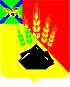 АДМИНИСТРАЦИЯ МИХАЙЛОВСКОГО МУНИЦИПАЛЬНОГО РАЙОНА ПОСТАНОВЛЕНИЕ 
_____________                                   с. Михайловка                                     № _________О ликвидации муниципального автономного учреждениякультуры Михайловского муниципального района«Центр культуры и досуга «Первомайский»Руководствуясь статьями 61, 63 Гражданского кодекса Российской Федерации, Федеральными законами Российской Федерации от 06.10.2003 № 131-ФЗ «Об общих принципах организации местного самоуправления в Российской Федерации», от 08.08.2001 № 129-ФЗ «О государственной регистрации юридических лиц и индивидуальных предпринимателей», в соответствии с распоряжением администрации Михайловского муниципального района от 31.12.2019 № 1028-ра «О передаче капитальных вложений в объект капитального строительства», в связи с фактическим прекращением деятельности юридического лица администрация Михайловского муниципального района ПОСТАНОВЛЯЕТ:1. Ликвидировать муниципальное автономное учреждение культуры Михайловского муниципального района «Центр культуры и досуга «Первомайский» (далее – МАУК «ЦКД «Первомайский»).2. Создать и утвердить ликвидационную комиссию в составе, согласно приложению к настоящему постановлению (прилагается).3. Изъять из оперативного управления МАУК «ЦКД «Первомайский» нежилое помещение, общей площадью 8,0 кв.м, расположенное на первом этаже 3-этажного нежилого здания (Лит Д) по адресу: Приморский край, Михайловский район, с. Михайловка, ул. Красноармейская, 16, балансовая стоимость 4130,37 руб., сумма амортизации 2184,12 руб., остаточная стоимость 1946,25 руб. находящееся в составе муниципальной казны муниципального имущества Михайловского муниципального района с 09.02.1996.4. МАУК «ЦКД «Первомайский» (Гришаков А.А):4.1. Передать на баланс муниципального казённого учреждения «Управление по организационно-техническому обеспечению деятельности администрации Михайловского муниципального района» комплект д/АРМ (монитор 15” Samsung SyncMaster 551s-6545,00; системный блок-18538,97), инвентарный номер 01360046, дата ввода в  эксплуатацию 18.12.2001, балансовая  стоимость 25083,97 руб., сумма начисленной амортизации 25083,97 руб., остаточная стоимость 0,00 руб.;4.2. Передать муниципальному межпоселенческому бюджетному учреждению культуры Михайловского муниципального района «Методическое культурно-информационное объединение» капитальные вложения в сумме 470 318,00 руб., в том числе:	1) Активная акустическая система Yamaha DBR12, в количестве 2 единиц, балансовая стоимость 69 800,00 руб.	2) Активная акустическая система Yamaha DZR15, в количестве 2 единиц, балансовая стоимость 219 980,00 руб.	3) Цифровая микшерная консоль Ymaha, в количестве 1 единицы,     балансовая стоимость 149 700,00 руб.	4) Стойка для акустических систем, в количестве 2 единиц, балансовая стоимость 10 000,00 руб.	5) Микрофон динамический, в количестве 2 единиц, балансовая стоимость 14 838,00 руб.	6) Стойка микрофонная, в количестве 2 единиц, балансовая стоимость 6 000,00 руб.5. Управлению по вопросам градостроительства, имущественных и земельных отношений администрации Михайловского муниципального района (Балабадько Ю.А.) подготовить соглашение о расторжении договора о закреплении муниципального имущества на праве оперативного управления, акт приема-передачи имущества, отраженного в п. 2.1 настоящего постановления. 6. Считать утратившими силу постановления администрации Михайловского муниципального района:- от 03.12.2018 № 1191-па «О создании муниципального автономного учреждения культуры Михайловского муниципального района «Центр культуры и досуга «Первомайский»;- от 03.12.2018 № 1192-па «Об утверждении Устава муниципального автономного учреждения культуры Михайловского муниципального района «Центр культуры и досуга «Первомайский»;- от 29.12.2018 № 1316-па «Об утверждении Положения о наблюдательном совете автономного учреждения культуры Михайловского муниципального района «Центр культуры и досуга «Первомайский»;- от 14.12.2019 № 1245-па «О внесении изменений в постановление администрации Михайловского муниципального района от 03.12.2018 № 1192-па «Об утверждении Устава муниципального автономного учреждения культуры Михайловского муниципального района «Центр культуры и досуга «Первомайский»;- от 31.12.2019 № 1139-па «О внесении изменений в постановление администрации Михайловского муниципального района от 29.12.2018 № 1316-па «Об утверждении положения о наблюдательном совете автономного учреждения культуры Михайловского муниципального района «Центр культуры и досуга «Первомайский».7. Муниципальному казенному учреждению «Управление по организационно-техническому обеспечению деятельности администрации Михайловского муниципального района» (Горшков А.П.) разместить данное постановление на официальном сайте администрации Михайловского муниципального района. 8. Контроль исполнения настоящего постановления возложить на первого заместителя администрации муниципального района Зубок П.А.Глава Михайловского муниципального района –Глава администрации района                                                      В.В. АрхиповПриложениек постановлению администрацииМихайловского муниципального районаот ________________ № __________Составликвидационной комиссии Председатель комиссииДиректор МАУК «ЦКД «Первомайский» Михайловского муниципального района Гришаков Анатолий АндреевичЧлены комиссииНачальник управления финансов администрации Михайловского муниципального района Сенчило Александр АлександровичНачальник управления по вопросам градостроительства, имущественных и земельных отношений администрации Михайловского муниципального района Балабадько Юлия АнатольевнаНачальник управления учета и отчетности – главный бухгалтер администрации Михайловского муниципального района Соловьянова Лариса Геннадьевна Начальник управления правового обеспечения администрации Михайловского муниципального района Вороненко Елена МихайловнаГлавный бухгалтер МАУК «ЦКД «Первомайский» Михайловского муниципального района Крупник Анна Юрьевна